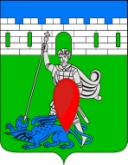 администрация пригородного сельского поселения крымского района ПОСТАНОВЛЕНИЕот 19.04.2021        	     № 80хутор  НовоукраинскийО внесении изменений в постановление администрации Пригородного сельского поселения Крымского района от  05.10.2020 № 131Об утверждении муниципальной программы «Поддержка малого и среднего предпринимательства в Пригородном сельском поселении Крымского района»на 2021- 2023 годы	В связи с уточнением объемов, необходимых для реализации мероприятий, намеченных в рамках муниципальной программы «Поддержка малого и среднего предпринимательства в Пригородном сельском поселении Крымского района на 2021- 2023 годы», руководствуясь постановлением администрации Пригородного сельского поселения Крымского района от 30 сентября 2014 года № 230 «Об утверждении порядка разработки, формирования, реализации и оценки эффективности реализации муниципальных программ Пригородного сельского поселения Крымского района», п о с т а н о в л я ю:            1.  Внести изменения в постановление администрации Пригородного сельского поселения Крымского района от 05.10.2021 № 131  «Об утверждении муниципальной программы «Поддержка малого и среднего предпринимательства в Пригородном сельском поселении Крымского района на 2021- 2023 годы» (приложение).2.Установить, что в ходе реализации муниципальной программы «Поддержка малого и среднего предпринимательства в Пригородном сельском поселении Крымского района» на 2021-2023 годы, мероприятия и объемы их финансирования подлежат ежегодной корректировке с учетом возможностей  средств бюджета Пригородного сельского поселения Крымского района.3.Главному специалисту администрации (Л.С. Полторацкая) обеспечить обнародование настоящего постановления, а также размещение на официальном сайте администрации Пригородного сельского поселения Крымского района в сети «Интернет».4. Контроль за выполнением настоящего постановления возложить на заместителя главы Пригородного сельского поселения Крымского района М.Т.Исакову.5. Постановление вступает в силу со дня его подписания. И.о.главы Пригородного сельского поселения Крымского района                                                             М.Т.ИсаковаМуниципальная программа«Поддержка малого и среднего предпринимательства в Пригородном сельском поселении на 2021-2023 годы»Муниципальная программа«Поддержка малого и среднего предпринимательства в Пригородном сельском поселении Крымского района»на 2021 - 2023 годы 1. Содержание  проблемы и обоснование необходимости ее решения программным методом;2. Цели, задачи и целевые показатели муниципальной программы;3. Перечень и краткое описание подпрограмм и основных мероприятий муниципальной программы;4. Обоснование ресурсного обеспечения муниципальной программы;5. Оценка эффективности реализации муниципальной программы контроль за ее выполнением; 6. Механизм реализации муниципальной программы и контроль за ее выполнением;7. Оценка рисков муниципальной программы.8. Ожидаемые результаты муниципальной программы.1. Содержание, проблемы и обоснование необходимости ее решения программным методомОдним из приоритетных направлений деятельности Администрации Пригородного сельского поселения Крымского района является развитие малого предпринимательства как обеспечивающего формирование конкурентной среды, самозанятость населения и стабильность налоговых поступлений. В настоящее время в Пригородном сельском поселении Крымского района зарегистрированы 153 индивидуальных предпринимателя, 13 предприятий малого бизнеса.Число субъектов малого и среднего предпринимательства на 1000 человек населения Пригородного сельского поселения Крымского районаВклад малого и среднего предпринимательства в экономику сельского поселения еще незначителен.Несмотря на то, что малое предпринимательство в поселении развивается, существуют проблемы, тормозящие развитие малого и среднего предпринимательства, в числе которых:- недостаток финансовых ресурсов (собственного капитала и оборотных средств) для модернизации и развития предприятий;- трудности с получением банковского кредита и высокая процентная ставка по кредиту.Долгосрочная муниципальная целевая Программа «Поддержка малого и среднего предпринимательства в Пригородном сельском поселении на 2021-2023 годы» (далее – Программа) разработана с целью реализации основных положений указанного Федерального закона и направлена на осуществление государственной политики в области развития малого и среднего предпринимательства в муниципальном образовании.Программа включает в себя комплекс мероприятий, направленных на создание благоприятных условий для дальнейшего развития малого и среднего предпринимательства, и поддержку физических лиц, не являющихся индивидуальными предпринимателями и применяющих специальный налоговый режим в Пригородном сельском поселении Крымского района.2. Цели, задачи и целевые показатели ПрограммыЦелью Программы является содействие развитию малого и среднего предпринимательства, поддержка физических лиц, не являющихся индивидуальными предпринимателями и применяющих специальный налоговый режим в Пригородном сельском поселении Крымского района и повышение роли малого предпринимательства в экономике поселения.Для достижения поставленной цели необходимо решение следующих задач:- совершенствование нормативно-правовой базы в сфере малого и среднего предпринимательства и физических лиц, не являющихся индивидуальными предпринимателями и применяющих специальный налоговый режим;- предоставление информационной и организационной поддержки субъектам малого и среднего предпринимательства и физическим лицам, не являющихся индивидуальными предпринимателями и применяющих специальный налоговый режим;- увеличение количества субъектов малого и среднего предпринимательства;- обеспечение занятости населения и развитие самозанятости;- улучшение качества предоставления услуг субъектами малого и среднего  предпринимательства.- создание положительного имиджа малого предпринимательства;Целевыми показателями Программы являются:- число субъектов малого и среднего предпринимательства на 1000 человек населения муниципального образования;- общий объем расходов бюджета муниципального образования на развитие и поддержку малого и среднего предпринимательства – всего;- в расчете на одного жителя муниципального образования;К числу ожидаемых показателей эффективности реализации Программы относятся:Реализация Программы может оказать существенное воздействие на общее экономическое развитие и рост налоговых поступлений в бюджеты всех уровней.3. Перечень и краткое описание программ и основных мероприятий муниципальной программыПеречень программных мероприятий представлен в приложении к Программе. Реализация намеченных мероприятий будет способствовать устойчивому развитию малого и среднего предпринимательства, повышению эффективности функционирования данной сферы.3.1 Поддержка субъектов малого и среднего предпринимательстваПоддержка субъектов малого и среднего предпринимательства, физических лиц, не являющихся индивидуальными предпринимателями и применяющих специальный налоговый режим и организаций, образующих инфраструктуру поддержки субъектов малого и среднего предпринимательства в Пригородном сельском поселении Крымского района включает в себя информационную, методическую, консультационную поддержку таких субъектов и организаций.Оказание информационной поддержки субъектам малого и среднего:информационные системы и информационно-телекоммуникационные сети обеспечивают субъекты малого и среднего предпринимательства, физических лиц, не являющихся индивидуальными предпринимателями и применяющих специальный налоговый режим и организации, образующие инфраструктуру поддержки субъектов малого и среднего предпринимательства, информацией о реализации муниципальной программы развития субъектов малого и среднего предпринимательства.Производители товаров (сельскохозяйственных и продовольственных товаров, в том числе фермерской продукции) и организации потребительской кооперации, которые являются субъектами МСП, получают муниципальные преференции в виде предоставления мест для размещения нестационарных и мобильных торговых объектов без проведения торгов (конкурсов, аукционов) на льготных условиях или на безвозмездной основе.3.2. Условия и порядок оказания поддержки субъектаммалого и среднего предпринимательства3.2.1. Поддержка оказывается субъектам малого и среднего предпринимательства и физическим лицам, не являющимся индивидуальными предпринимателями и применяющими специальный налоговый режим:соответствующим требованиям, установленным статьей 4 и частью 1 статьи 14 Федерального закона от 24 июля 2007 года № 209-ФЗ «О развитии малого и среднего предпринимательства в Российской Федерации»;зарегистрированным в установленном порядке на территории Пригородного сельского поселения Крымского района;не находящимся в стадии реорганизации, ликвидации или банкротства.3.2.2. Поддержка не предоставляется субъектам малого и среднего предпринимательства:являющимся кредитными организациями, страховыми организациями (за исключением потребительских кооперативов), инвестиционными фондами, негосударственными пенсионными фондами, профессиональными участниками рынка ценных бумаг, ломбардами.Субъекты МСП, отвечающие данным требованиям, имеют равный доступ к участию в муниципальной программе.4. Обоснование ресурсного обеспечения ПрограммыОбщий объем финансирования Программы составляет 260,0 тысяч рублей, в том числе по годам:в 2021 году – 150,0 тысяч рублейв 2022 году – 55,0 тысяч рублейв 2023 году – 55,0 тысяч рублейНаправлениями финансирования являются:Создание положительного имиджа малого предпринимательства – 260,0 тысяч рублей, в том числе по годам:в 2021 году – 150,0 тысяч рублейв 2022 году – 55,0 тысяч рублейв 2023 году – 55,0 тысяч рублейИсточник финансирования Программы – бюджет Пригородного сельского поселения Крымского района.Объем финансирования мероприятий Программы подлежит ежегодному уточнению при формировании бюджета муниципального образования Пригородного сельского поселения Крымского района на очередной финансовый год.5. Оценка эффективности реализации муниципальной программы5.1. Оценка степени реализации мероприятий основного мероприятия и достижения ожидаемых непосредственных результатов его реализацииМероприятие может считаться выполненным в полном объеме, если фактически достигнутое его значение составляет не менее 95% от запланированного и не хуже, чем значение показателя результата, достигнутое в году, предшествующем отчетному, с учетом корректировки объемов финансирования по мероприятию.Выполнение данного условия подразумевает, что в случае, если степень достижения показателя результата составляет менее 100%, проводится сопоставление значений показателя результата, достигнутого в отчетном году, со значением данного показателя результата, достигнутого в году, предшествующем отчетному. В случае ухудшения значения показателя результата по сравнению с предыдущим периодом (то есть при снижении значения показателя результата, желаемой тенденцией развития которого является рост, и при росте значения показателя результата, желаемой тенденцией развития которого является снижение), проводится сопоставление темпов роста данного показателя результата с темпами роста объемов расходов по рассматриваемому мероприятию. При этом мероприятие может считаться выполненным только в случае, если темпы ухудшения значений показателя результата ниже темпов сокращения расходов на реализацию мероприятия (например, допускается снижение на 1% значения показателя результата, если расходы сократились не менее чем на 1% в отчетном году по сравнению с годом, предшествующим отчетному.Для оценки степени реализации мероприятия используется среднее арифметическое значение отношений фактических значений показателей к запланированным значениям, выраженное в процентах.6. Механизм реализации муниципальной программы и контроль за ее выполнениемТекущее управление  муниципальной программой осуществляет координатор программы - Администрация Пригородного сельского поселения, который:обеспечивает разработку муниципальной программы, ее согласование с участниками муниципальной программы;формирует структуру муниципальной программы и перечень участников муниципальной программы;организует реализацию муниципальной программы, координацию деятельности участников муниципальной программы;принимает решение о необходимости внесения в установленном порядке изменений в муниципальную программу;несет ответственность за достижение целевых показателей муниципальной программы;осуществляет подготовку предложений по объемам и источникам финансирования реализации муниципальной программы на основании предложений участников муниципальной программы;организует информационную и разъяснительную работу, направленную на освещение целей и задач муниципальной программы на официальном сайте в информационно-телекоммуникационной сети «Интернет»;размещает информацию о ходе реализации и достигнутых результатах муниципальной программы на официальном сайте в информационно-телекоммуникационной сети «Интернет»;осуществляет иные полномочия, установленные муниципальной программой.7. Оценка рисков реализации муниципальной программыРеализация муниципальной программы сопряжена с возникновением и преодолением различных рисков, которые могут существенным образом повлиять на достижение запланированных результатов.8. Ожидаемые результаты от реализации ПрограммыРеализация мероприятий программы предполагает создать условия для сохранения действующих и вновь образованных субъектов малого и среднего предпринимательства и физических лиц, не являющихся индивидуальными предпринимателями и применяющих специальный налоговый режим, что позволит обеспечить увеличение количества рабочих мест, повышение заработной платы на предприятиях субъектов малого и среднего бизнеса и тем самым повысить уровень жизни населения на территории Пригородного сельского поселения.По итогам реализации программы планируется получить следующие результаты:- увеличение объема товаров и услуг, производимых и реализуемых субъектами малого и среднего предпринимательства и физическими лицами, не являющихся индивидуальными предпринимателями и применяющих специальный налоговый режим, расположенными на территории Пригородного сельского поселения;- рост налоговых поступлений в местный бюджет от деятельности предприятий субъектов малого и среднего бизнеса;- повышение качества товаров и услуг, предоставляемых населению за счет усиления конкуренции. Приложение к муниципальной программе«Поддержка малого и среднего предпринимательства в Пригородном сельском поселении Крымского района на 2021- 2023 годы»Главный специалист администрацииПригородного сельского поселения                                                                      О.А.СлепченкоПриложениек постановлению администрацииПригородного сельского поселенияКрымского районаот 19.04.2021 № 80ПАСПОРТмуниципальной программы Пригородного сельского поселения«Поддержка малого и среднего предпринимательства в Пригородном сельском поселении на 2021-2023 годы»ПАСПОРТмуниципальной программы Пригородного сельского поселения«Поддержка малого и среднего предпринимательства в Пригородном сельском поселении на 2021-2023 годы»Ответственный исполнитель муниципальной программы. Координатор программыАдминистрация Пригородного сельского поселения Крымского районаОтветственные исполнители подпрограмм муниципальной программыАдминистрация Пригородного сельского поселения Крымского районаИсполнители основных мероприятий муниципальной программы Администрация Пригородного сельского поселения Крымского районаНаименование подпрограмм муниципальной программы -Цель муниципальной программы- содействие развитию малого и среднего предпринимательства, поддержки физических лиц, не являющихся индивидуальными предпринимателями и применяющих специальный налоговый режим, повышение их роли в экономике Пригородного сельского поселения  Крымского районаЗадачи муниципальной программы- совершенствование нормативно-правовой базы в сфере малого и среднего предпринимательства и физических лиц, не являющихся индивидуальными предпринимателями и применяющих специальный налоговый режим;- предоставление информационной и организационной поддержки субъектам малого и среднего предпринимательства и физическим лицам, не являющихся индивидуальными предпринимателями и применяющих специальный налоговый режим; - создание положительного имиджа для малого предпринимательстваЦелевые показатели реализации муниципальной программы - число субъектов малого и среднего предпринимательства, физических лиц, не являющихся индивидуальными предпринимателями и применяющих специальный налоговый режим;  в расчете на десять тысяч человек населения Пригородного сельского поселения Крымского района;- количество опубликованных информационных материалов по вопросам развития малого предпринимательства;- количество созданных информационных стендов;- количество изготовленных информационных баннеров;- общий объем расходов бюджета муниципального образования на развитие и поддержку малого и среднего предпринимательства,  физических лиц, не являющихся индивидуальными предпринимателями и применяющих специальный налоговый режим;  всего в расчете на одного жителя муниципального образованияСроки (этапы) реализации муниципальной программы2021-2023 годыПеречень основных мероприятийМероприятия программы:1. Ведение Реестра субъектов малого и среднего предпринимательства, физических лиц, не являющихся индивидуальными предпринимателями и применяющих специальный налоговый режим - получателей поддержки.2. Размещение в средствах массовой
информации материалов о создании условий для развития малого и среднего  предпринимательства, физических лиц, не являющихся индивидуальными предпринимателями и применяющих специальный налоговый режим на территории Пригородного сельского поселения.3.Проведение консультационной работы по подготовке, обучению и переобучению незанятых граждан основам предпринимательской деятельности4.Предоставление мест для размещения нестационарных и мобильных торговых объектов производителям товаров (в том числе сельскохозяйственных товаров, фермерской продукции)5. Содействие в получении субсидий начинающим предпринимателям в рамках реализации Республиканской Программы.Объемы ассигнований муниципальной программы (по годам реализации и в разрезе источников финансирования)Общий объем финансирования за счет средств бюджета Пригородного сельского поселения Крымского района –260,0 тыс.руб.в т.ч. по годам:  2021 г. – 150,0 тыс. руб.2022 г. – 55.0 тыс. руб.2023 г. – 55.0 тыс. руб.Ожидаемые результаты реализациимуниципальной программы- увеличение численности занятых в малом и среднем бизнесе.- повышение доли налоговых поступлений в бюджет Пригородного сельского поселения - оказание консультационных, информационных услуг субъектам малого и среднего предпринимательства, физическим лицам, не являющихся индивидуальными предпринимателями и применяющих специальный налоговый режим; - развитие малого и среднего предпринимательства в сфере народных ремесел;- создание системы поддержки малому и среднему предпринимательству, физическим лицам, не являющихся,  индивидуальными предпринимателями и применяющих специальный налоговый режим; - активизация участия субъектов малого и среднего предпринимательства в приоритетных национальных проектах. 2021 год2022 год2023 годСреднегодовая численность населения, тыс.человек6,26,36,3Число субъектов малого и среднего предпринимательства, единиц166169169Показателиедин.измер.2021г.2022г.2023г.Число субъектов малого и среднего предпринимательства на 1000 человек населения муниципального образованияединиц на 1000 человек26,826,826,8Общий объем расходов бюджетаТысяч рублей150,055,055,0В том числе на одного жителя поселениярублей12,084,134,29Риски программы:Мероприятия по минимизации рисков:Правовые: возможные изменения законодательства Российской Федерации, в первую очередь данный риск может оказать влияние на увеличение планируемых сроков и(или) изменение условий реализации мероприятий муниципальной программы- регулярный мониторинг изменений законодательства Российской Федерации;- проведение при необходимости корректировки муниципальной программы и реализация мероприятий с учетом результатов проводимого мониторинга и изменений законодательства Российской Федерации.Переченьосновных мероприятий муниципальной программы «Поддержка малого и среднего предпринимательства в Пригородном сельском поселении Крымского района»Переченьосновных мероприятий муниципальной программы «Поддержка малого и среднего предпринимательства в Пригородном сельском поселении Крымского района»Переченьосновных мероприятий муниципальной программы «Поддержка малого и среднего предпринимательства в Пригородном сельском поселении Крымского района»Переченьосновных мероприятий муниципальной программы «Поддержка малого и среднего предпринимательства в Пригородном сельском поселении Крымского района»Переченьосновных мероприятий муниципальной программы «Поддержка малого и среднего предпринимательства в Пригородном сельском поселении Крымского района»Переченьосновных мероприятий муниципальной программы «Поддержка малого и среднего предпринимательства в Пригородном сельском поселении Крымского района»Переченьосновных мероприятий муниципальной программы «Поддержка малого и среднего предпринимательства в Пригородном сельском поселении Крымского района»Переченьосновных мероприятий муниципальной программы «Поддержка малого и среднего предпринимательства в Пригородном сельском поселении Крымского района»Переченьосновных мероприятий муниципальной программы «Поддержка малого и среднего предпринимательства в Пригородном сельском поселении Крымского района»N
п/пГоды реализацииИсточник финансированияОбъем финансирования, всего (тыс.руб.)В том числе по годамВ том числе по годамВ том числе по годамНепосредственный результат реализации мероприятияМуниципальный заказчик, главный распорядитель (распорядитель) бюджетных средств, исполнительМуниципальный заказчик, главный распорядитель (распорядитель) бюджетных средств, исполнительN
п/пГоды реализацииИсточник финансированияОбъем финансирования, всего (тыс.руб.)2021 год2022 год2023 год12345678991Цельсодействие развитию малого и среднего предпринимательства, поддержки физических лиц, не являющихся индивидуальными предпринимателями и применяющих специальный налоговый режим, повышение их роли в экономике Пригородного сельского поселения  Крымского районасодействие развитию малого и среднего предпринимательства, поддержки физических лиц, не являющихся индивидуальными предпринимателями и применяющих специальный налоговый режим, повышение их роли в экономике Пригородного сельского поселения  Крымского районасодействие развитию малого и среднего предпринимательства, поддержки физических лиц, не являющихся индивидуальными предпринимателями и применяющих специальный налоговый режим, повышение их роли в экономике Пригородного сельского поселения  Крымского районасодействие развитию малого и среднего предпринимательства, поддержки физических лиц, не являющихся индивидуальными предпринимателями и применяющих специальный налоговый режим, повышение их роли в экономике Пригородного сельского поселения  Крымского районасодействие развитию малого и среднего предпринимательства, поддержки физических лиц, не являющихся индивидуальными предпринимателями и применяющих специальный налоговый режим, повышение их роли в экономике Пригородного сельского поселения  Крымского районасодействие развитию малого и среднего предпринимательства, поддержки физических лиц, не являющихся индивидуальными предпринимателями и применяющих специальный налоговый режим, повышение их роли в экономике Пригородного сельского поселения  Крымского районасодействие развитию малого и среднего предпринимательства, поддержки физических лиц, не являющихся индивидуальными предпринимателями и применяющих специальный налоговый режим, повышение их роли в экономике Пригородного сельского поселения  Крымского районасодействие развитию малого и среднего предпринимательства, поддержки физических лиц, не являющихся индивидуальными предпринимателями и применяющих специальный налоговый режим, повышение их роли в экономике Пригородного сельского поселения  Крымского района1.1Задачисовершенствование нормативно-правовой базы в сфере малого и среднего предпринимательства и физических лиц, не являющихся индивидуальными предпринимателями и применяющих специальный налоговый режим; предоставление информационной и организационной поддержки субъектам малого и среднего предпринимательства и физическим лицам, не являющихся индивидуальными предпринимателями и применяющих специальный налоговый режим; создание положительного имиджа для малого предпринимательствасовершенствование нормативно-правовой базы в сфере малого и среднего предпринимательства и физических лиц, не являющихся индивидуальными предпринимателями и применяющих специальный налоговый режим; предоставление информационной и организационной поддержки субъектам малого и среднего предпринимательства и физическим лицам, не являющихся индивидуальными предпринимателями и применяющих специальный налоговый режим; создание положительного имиджа для малого предпринимательствасовершенствование нормативно-правовой базы в сфере малого и среднего предпринимательства и физических лиц, не являющихся индивидуальными предпринимателями и применяющих специальный налоговый режим; предоставление информационной и организационной поддержки субъектам малого и среднего предпринимательства и физическим лицам, не являющихся индивидуальными предпринимателями и применяющих специальный налоговый режим; создание положительного имиджа для малого предпринимательствасовершенствование нормативно-правовой базы в сфере малого и среднего предпринимательства и физических лиц, не являющихся индивидуальными предпринимателями и применяющих специальный налоговый режим; предоставление информационной и организационной поддержки субъектам малого и среднего предпринимательства и физическим лицам, не являющихся индивидуальными предпринимателями и применяющих специальный налоговый режим; создание положительного имиджа для малого предпринимательствасовершенствование нормативно-правовой базы в сфере малого и среднего предпринимательства и физических лиц, не являющихся индивидуальными предпринимателями и применяющих специальный налоговый режим; предоставление информационной и организационной поддержки субъектам малого и среднего предпринимательства и физическим лицам, не являющихся индивидуальными предпринимателями и применяющих специальный налоговый режим; создание положительного имиджа для малого предпринимательствасовершенствование нормативно-правовой базы в сфере малого и среднего предпринимательства и физических лиц, не являющихся индивидуальными предпринимателями и применяющих специальный налоговый режим; предоставление информационной и организационной поддержки субъектам малого и среднего предпринимательства и физическим лицам, не являющихся индивидуальными предпринимателями и применяющих специальный налоговый режим; создание положительного имиджа для малого предпринимательствасовершенствование нормативно-правовой базы в сфере малого и среднего предпринимательства и физических лиц, не являющихся индивидуальными предпринимателями и применяющих специальный налоговый режим; предоставление информационной и организационной поддержки субъектам малого и среднего предпринимательства и физическим лицам, не являющихся индивидуальными предпринимателями и применяющих специальный налоговый режим; создание положительного имиджа для малого предпринимательствасовершенствование нормативно-правовой базы в сфере малого и среднего предпринимательства и физических лиц, не являющихся индивидуальными предпринимателями и применяющих специальный налоговый режим; предоставление информационной и организационной поддержки субъектам малого и среднего предпринимательства и физическим лицам, не являющихся индивидуальными предпринимателями и применяющих специальный налоговый режим; создание положительного имиджа для малого предпринимательства2021-2023 гг.Финансирование не требуется----Ведение Реестра субъектов малого и среднего предпринимательства, физических лиц, не являющихся индивидуальными предпринимателями и применяющих специальный налоговый режим - получателей поддержкиАдминистрация Пригородного сельского поселения Крымского районаАдминистрация Пригородного сельского поселения Крымского района4 квартал 20214 квартал 20224 квартал 2023Финансирование не требуется----Размещение в средствах массовой информации (официальный сайт, социальные сети) материалов связанных с деятельностью субъектов малого и среднего предпринимательства и физических лиц, не являющихся индивидуальными предпринимателями и применяющих специальный налоговый режим Пригородного сельского поселенияАдминистрация Пригородного сельского поселения Крымского районаАдминистрация Пригородного сельского поселения Крымского района2021-2023 гг.Финансирование не требуется----Проведение консультационной работы по подготовке, обучению и переобучению незанятых граждан основам предпринимательской деятельностиАдминистрация Пригородного сельского поселения Крымского районаАдминистрация Пригородного сельского поселения Крымского района2021-2023 гг.Финансирование не требуется----Организация и проведение тематических встреч, «круглых столов» учащихся, молодежи с руководителями малых и средних предприятий и организаций инфраструктуры малого и среднего бизнеса, а также с физическими лицами, не являющихся индивидуальными предпринимателями и применяющих специальный налоговый режим - получателей поддержки (Совет предпринимателей (по согласованию)Администрация Пригородного сельского поселения Крымского районаАдминистрация Пригородного сельского поселения Крымского района2021-2023 гг.Местный бюджет260,0150,055,055,0Организация мест для размещения нестационарных и мобильных торговых объектов производителям товаров (в том числе сельскохозяйственных товаров, фермерской продукции) в том числе для лиц, не являющихся индивидуальными предпринимателями и применяющих специальный налоговый режим.Администрация Пригородного сельского поселения Крымского районаАдминистрация Пригородного сельского поселения Крымского района2021-2023Местный бюджет260,0150,055,055,0Организация и обустройство сезонных ярмарок по реализации сельскохозяйственной и фермерской продукции, в том числе для лиц, не являющихся индивидуальными предпринимателями и применяющих специальный налоговый режим.Администрация Пригородного сельского поселения Крымского районаАдминистрация Пригородного сельского поселения Крымского района